Урок по изобразительному искусству  Тема: «Искусство Жостова. Истоки и современное развитие промысла»         Цели урока: Познакомить учащихся с особенностями художественного промысла России – Жостово, показать принцип построения композиции, используя элементы росписи. Развивать творческую и познавательную активность учащихся, фантазию, художественный вкус.Воспитывать любовь и  интерес к предмету, родной культуре, традициям, расширять круг представлений детей об искусстве и его связи с жизнью, углублять эстетические познания о  народном искусстве.           Оборудование урока: Для учителя: мультимедийное оборудование; презентация.Для учащихся: художественные материалы – гуашь, кисти, бумага.Ход урокаОрганизационный момент.Здравствуйте. Садитесь.Проверьте, пожалуйста, все ли материалы на месте?Повторение изученного материала. Какие народные промыслы мы уже знаем? В чем их отличие?Скажите, зачем нам в наш динамический век, век научно – технического прогресса, деревянные ложки, когда есть металлические? Зачем нужны подсвечники, когда всюду есть электричество?Мотивационный момент.   Определение темы урока. Постановка цели урока.Изучение нового материалаВ нашей огромной стране очень много народных умельцев, которые создают изделия декоративно-прикладного искусства. Недалеко от Москвы в очень живописном месте находится село Жостово.  Сегодня мы остановимся здесь и познакомимся с истоками и современным развитием народного промысла  Жостово. Это село прославилось не только в нашей стране, но и за рубежом. А знаменито оно тем, что никто лучше местных умельцев не может рисовать цветы на железных подносах. Классический жостовский поднос – это крупные и сочные садовые и полевые цветы в окружении свежей листвы, как будто бы брошенные на подготовленный фон.  Как же возникло это удивительное ремесло? В XIX веке на Руси широкое распространение получает заморский напиток – чай. Он вытеснил традиционно русский сбитень, медовуху и различные травяные настои. Возникла целая церемония чаепития. Тульские мастера принялись за изготовление самоваров. Вместе с самоваром на стол ставился и поднос, который также стал непременным участником русского чаепития.Долгое время в центральной России использовались подносы из папье-маше. Их изготавливали наряду со шкатулками и табакерками. В богатых домах встречались и металлические подносы, изготовленные на Урале и в Санкт-Петербурге. И вот в первой четверти XIX века в селе Жостово кто-то решил, что технологию лаковой обработки коробочек из папье-маше можно перенести на железо: тот же грунт, тот же лак, те же масляные краски.В 1825 году местный крестьянин Филипп Вишняков с сыном открыл мастерскую по изготовлению металлических расписных подносов. Вслед за ним открывались и другие мастерские. Жостовские подносы изготавливались различных размеров и форм. Трактирные подносы достигали размеров стола, маленькие «закусочные» - не больше тарелки; шести и восьмиугольные, овальные, прямоугольные, круглые и даже треугольные для угловых столиков. Самым распространенным видом Жостовской росписи подносов является букет, расположенный в центре подноса и обрамленный по борту мелким золотистым узором. Букет превращается в нарядную группу цветов, свободно положенную на блестящий лаковый фон. Три-четыре крупных цветка (роза, тюльпан, георгин, а порой и более скромные анютины глазки, вьюнки и т.п.) окружались россыпью более мелких цветочков и бутонов, связанных между собой гибкими стебельками и легкой "травкой", то есть небольшими веточками и листочками.В наборе садовых и полевых цветов центральное место занимала общепризнанная "царица садов и оранжерей" – роза, вокруг нее в эффектных ракурсах располагались георгины, маки, анютины глазки, колокольчики, ландыши и незабудки.  Много нового появляется в колорите, особенно в росписях на цветных фонах на поверхности подноса. Наряду с традиционным многоцветием можно встретить немало интересных тональных разработок: букеты в синей, голубой, зеленой гамме, изображение красных роз на красном фоне и т.д.  Под кистью жостовских мастеров такой бытовой предмет, как поднос, неизбежно приобретает высокие качества художественного произведения, радующего глаз яркими букетами цветов и спелыми фруктами, экзотическими птицами и бабочками, виртуозно написанными на блестящем черном или цветном фоне.Жостовский поднос жив и по сей день. Процесс изготовления несколько изменился – металл теперь не куют, а прессуют, используют другие краски. Но ощущение праздника и радости жостовский поднос сохранил. Посмотрите, как составляют букет на подносе.Этапы и приёмы росписи.Замалёвок – разбавленной краской художник наносит силуэты цветов и листьев.Тенёжка – Художник наносит цветные тени, появляется объём.Бликовка – Наложение бликов выявляет свет и объём, букет кажется освещённым.Чертёжка – при помощи тонкой кисти художник рисует прожилки на листочках, «семенца» в центре цветов.Привязка – при помощи стебельков и травинок букет оформляется в единое целое.Практическая работаИнструктаж к самостоятельной работе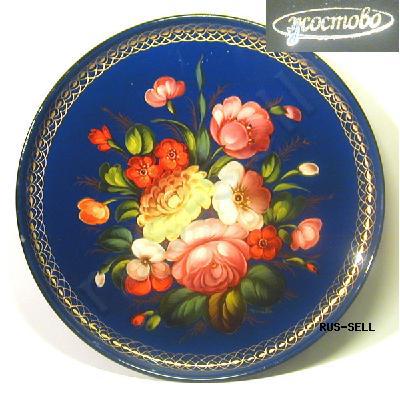 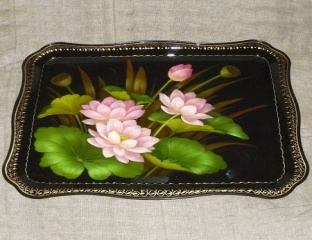 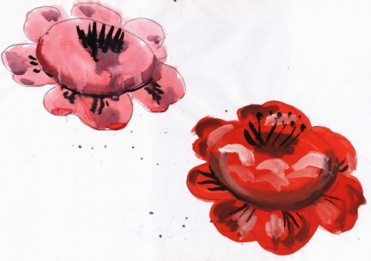 Самостоятельная работа учащихся. Роспись цветочного узора.( звучит музыка). Проводить индивидуальную работу, делать методические указания       Итог урокаЧто интересного и нового вы сегодня узнали? Какие предметы создают Жостовские умельцы? Что особенного в творчестве мастеров из Жостово? Действительно, много у нас в России талантливых мастеров. Мастера радуют нас своими изделиями, дарят людям красоту. Труд и талант народных умельцев придает величие нашему Российскому государству. Мы должны гордиться тем, что у нас есть такие мастера, которые поддерживают традиции своих предков, традиции народных промыслов России. 